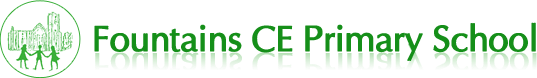 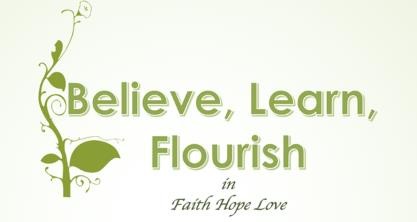                                                                                    8th June 2023Dear Parents,On Wednesday the 21st of June, we would like to take Class 1 and Class 2 on a visit to The Himalayan Gardens and Sculpture Park. This visit will support our learning in Science and Art over the half-term. The children will have an opportunity to explore the gardens, look at the sculptures and finish the day with time in the playground. We will be travelling on an Abbots coach, leaving school after the register, and returning to school by 2:30pm. Please can you send your child to school with a backpack which they can use to carry their water bottle and a snack. Any children who usually have a school meal can be provided with a packed lunch by school. They should wear school uniform and be dressed appropriately for the weather and for plenty of walking.Friends are very kindly, offering to subsitise the trip but we require £5.50 per child to enable us to cover the cost of a coach. We ask that you please make pay this via ParentPay. There is a consent slip at the bottom of the letter, please can this be filled in and be returned to school by the 14th of June to give permission for your child to attend. If you have any questions, please do not hesitate to get in touch.Many thanks,Miss Thewsey and Miss Wray_ _ _ _ _ _ _ _ _ _ _ _ _ _ _ _ _ _ _ _ _ _ _ _ _ _ _ _ _ _ _ _ _ _ _ _ _ _ _ _ _ __ _ _ _ _ _ __ _ _ _ _ _ __ _ _ _ _ Consent form: Himalayan Gardens & Sculpture ParkPupil Name: ______________________________________   class ______________________My child will be bringing a packed lunch with them. I give permission for my child to attend the school visit to The Himalayan Gardens and Sculpture Park on the 21st of June 2023. Signed ________________________________      Date ___________________